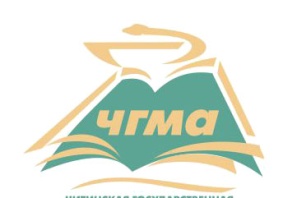 	Министерство здравоохранения РФфедеральное Государственное бюджетное образовательное учреждение высшего образования Читинская государственная медицинская академияЭТИЧЕСКИЙ КОДЕКСРАБОТНИКОВ ФЕДЕРАЛЬНОго ГОСУДАРСТВЕННОго БЮДЖЕТНОго ОБРАЗОВАТЕЛЬНОго УЧРЕЖДЕНИя ВЫСШЕГО ОБРАЗОВАНИЯ «ЧИТИНСКАЯ ГОСУДАРСТВЕННАЯ МЕДИЦИНСКАЯ АКАДЕМИЯ» МИНИСТЕРСТВА ЗДРАВООХРАНЕНИЯРОССИЙСКОЙ ФЕДЕРАЦИЧита – 20211. Общие положения1.1. Настоящий Этический кодекс работников                          федерального государственного бюджетного образовательного учреждения высшего образования «Читинская государственная медицинская академия» Министерства здравоохранения Российской Федерации (далее соответственно – Этический кодекс, Академия) является локальным нормативным актом Академии, которым устанавливается свод основных морально-этических норм и правил служебного поведения работников Академии при осуществлении профессиональной деятельности.1.2. Этический кодекс разработан на основании Конституции Российской Федерации, Трудового кодекса Российской Федерации, Федерального закона от 25.12.2008г. № 273-ФЗ «О противодействии коррупции», Федерального закона от 29.12.2012г. № 273-ФЗ «Об образовании в Российской Федерации», иных нормативных правовых актов Российской Федерации, Устава Академии, а также основан на общепризнанных нравственных принципах и нормах российского общества и государства.1.3. Этический кодекс разработан в целях:- установления морально-этических норм и правил служебного поведения работника Академии для достойного и эффективного выполнения им своей профессиональной деятельности, трудовой функции;-  укрепления и развития духовно-нравственных основ учебной,  научной, воспитательной, организационной и иных видов деятельности Академии, содействующих повышению уровня мотивации работников на поддержку развития, сохранения традиций и репутации Академии, а также на повышение её престижа и конкурентоспособности;   - содействие укреплению авторитета работника Академии.1.4. Основу норм Этического кодекса составляют следующие основные принципы: человечность, справедливость, профессионализм, ответственность, терпимость, демократичность, партнерство и солидарность.1.5. Все работники Академии, независимо от занимаемой должности (профессии) и выполняемой трудовой функции, должны руководствоваться настоящим Этическим кодексом.1.6. Гражданин, поступающий на работу в Академию, знакомится с Этическим кодексом и далее, как работник, должен принимать все необходимые меры для его соблюдения.1.7. Знание и соблюдение работниками Академии положений Этического кодекса является одним из критериев оценки качества их профессиональной деятельности и трудовой дисциплины.1.8. Академия, как работодатель, создает необходимые условия для реализации положений настоящего Этического кодекса. 1.9. Этический кодекс является локальным нормативным актом Академии открытым для ознакомления всеми участниками рабочего процесса и подлежит обязательному размещению на официальном сайте Академии в информационно-телекоммуникационной сети «Интернет». 2. Основные принципы служебного поведения работников2.1. Основные принципы служебного поведения работников Академии представляют собой основы поведения, которыми им надлежит руководствоваться при исполнении должностных и функциональных обязанностей.2.2. Работники Академии, сознавая ответственность перед государством, обществом и гражданами, призваны:а) исполнять должностные обязанности добросовестно и на высоком профессиональном уровне в целях обеспечения эффективной работы Академии;б) исходить из того, что признание, соблюдение прав и свобод человека и гражданина определяют основной смысл и содержания деятельности работников Академии;в) уважать честь и достоинство коллег, обучающихся, других участников образовательных отношений, а также граждан, являющихся потребителями услуг, оказываемых Академией;г) соблюдать Конституцию Российской Федерации, федеральные конституционные законы, федеральные законы, иные нормативные правовые акты Российской Федерации, Устав Академии, Правила внутреннего трудового распорядка, локальные нормативные и иные акты Академии;д) соблюдать установленный в Академии пропускной режим, требования к антитеррористической защищенности объектов и территории Академии, а также санитарно-эпидемиологические требования и правила;е) осуществлять свою деятельность в пределах представленных полномочий и не использовать должностное положение для оказания влияния на деятельность государственных органов, органов местного самоуправления, организаций, должностных лиц и граждан при решении вопросов личного характера;ж) исключать действия, связанные с влиянием каких-либо личных, имущественных (финансовых) и иных интересов, препятствующих добросовестному исполнению должностных обязанностей;з) бережно относиться к имуществу Академии, как работодателя, в том числе к имуществу третьих лиц, находящемуся у Академии, если последняя несет ответственность за сохранность этого имущества, а также к имуществу других работников;и) проявлять доброжелательность, вежливость, тактичность и внимательность в обращении со всеми работниками Академии, обучающимися, их родителями (законными представителями), гражданами и должностными лицами;к) соблюдать нормы профессиональной этики и правила делового поведения;л) заботиться о культуре своей речи и стиле общения;м) уведомлять непосредственного руководителя, органы прокуратуры или правоохранительные органы обо всех случаях обращения к работнику Академии каких - либо лиц в целях склонения к совершению преступлений, правонарушений и дисциплинарных проступков;н) проявлять терпимость и уважение к обычаям и традициям народов Российской Федерации и других государств, учитывать культурные и иные особенности различных социальных групп, способствовать межнациональному и межрелигиозному взаимодействию и согласию;о) соблюдать при выполнении профессиональных обязанностей равенство прав и свобод человека и гражданина, независимо от пола, расы, национальности, языка, происхождения, имущественного и должностного положения, места жительства, отношения к религии, убеждений, принадлежности к общественным объединениям, а также других обстоятельств;п) воздерживаться от поведения, которое могло бы вызвать сомнение в объективном исполнении работником должностных обязанностей, а также избегать конфликтных ситуаций, способных нанести ущерб (вред) чести, достоинству и деловой репутации работника и (или) Академии;р) воздерживаться от размещения в информационно-телекоммуникационной сети «Интернет», в том числе социальных сетях и мессенджерах, информации, способной нанести ущерб (вред) чести, достоинству и деловой репутации работника и (или) Академии;с) не проводить политическую или идеологическую агитацию на территории и в помещениях Академии;т) придерживаться внешнего вида, соответствующего выполняемой трудовой функции.3. Требования к антикоррупционному поведению работников3.1. Работник Академии обязан противодействовать проявлениям коррупции и предпринимать меры по ее профилактике в порядке, установленном законодательством Российской Федерации о противодействии коррупции, а также локальными нормативными актами Академии.3.2. В целях противодействия коррупции работнику Академии следует:а) уведомлять непосредственного руководителя, органы прокуратуры или правоохранительные органы обо всех случаях обращения к работнику Академии каких - либо лиц в целях склонения к совершению коррупционных правонарушений;б) не получать в связи с исполнением трудовых обязанностей вознаграждения от физических и юридических лиц (подарки, денежное вознаграждение, ссуды, услуги материального характера, плату за развлечения, отдых, за пользование транспортом и иные вознаграждения);в) принимать меры по недопущению возникновения конфликта интересов и урегулированию возникших случаев конфликта интересов и не допускать при исполнении трудовых обязанностей личную заинтересованность, которая приводит или может привести к конфликту интересов, уведомлять непосредственного руководителя и (или) специально созданную Академией комиссию о возникшем конфликте интересов или о возможности его возникновения, как только ему станет об этом известно.3.3. Если работник Академии является членом совета, комиссии или иной рабочей группы, обязанной принимать решения, в которых он лично заинтересован и в связи с этим не может сохранять беспристрастность, работник сообщает об этом лицам, участвующим в обсуждении, и берет самоотвод от голосования или иного способа принятия решения.3.4. Работник не может представлять Академию в судебном споре с другой организацией или физическими лицами в том случае, если с другой стороной по данному делу его связывают какие-либо частные интересы, и работник может быть заинтересован в том или ином исходе дела. О своей заинтересованности он должен сообщить лицам, рассматривающим данное судебное дело.4. Обращение со служебной информацией4.1. Работник Академии может обрабатывать и передавать служебную информацию при соблюдении действующих в Академии норм и требований, принятых в соответствии с законодательством Российской Федерации.4.2. Работники Академии имеют право получать от руководства, структурных подразделений и должностных лиц Академии информацию, имеющую значение для работы организации и выполнения должностных обязанностей. 4.3. Работник Академии обязан принимать соответствующие меры для обеспечения безопасности и конфиденциальности информации, за несанкционированное разглашение которой он несет ответственность или (и) которая стала известна ему в связи с исполнением должностных обязанностей.4.4. Конфиденциальная служебная информация не подлежит обнародованию работниками Академии.4.5. Не допускается распространение недостоверной информации о деятельности Академии. 5. Требованиям к работникам, наделенным организационно-распорядительными полномочиями5.1. Работник Академии, наделенный организационно-распорядительными полномочиями по отношению к другим работникам (далее – работник, наделенный организационно-распорядительными полномочиями), должен быть для них образцом профессионализма, безупречной репутации, способствовать формированию в коллективе благоприятного морально-психологического климата для эффективной работы.5.2. Работники, наделенные организационно-распорядительными полномочиями, призваны:а) принимать меры по предотвращению и урегулированию конфликтов интересов;б) принимать меры по предупреждению коррупции и недопущению коррупционно-опасного поведения у подчиненных работников; в) не допускать случаев принуждения работников к участию в деятельности политических партий и иных общественных объединений;г) своим личным поведением подавать пример честности, беспристрастности и справедливости при выполнении должностных обязанностей.5.3. Работник, наделенный организационно-распорядительными полномочиями, несет ответственность в соответствии с законодательством Российской Федерации за действия или бездействия подчиненных работников, нарушающих принципы этики и правила служебного поведения, если он не принял мер, чтобы не допустить таких действий или бездействий.6. Служебное общение6.1. В общении работникам Академии необходимо руководствоваться конституционными положениями о том, что человек, его права и свободы являются высшей ценностью, и каждый гражданин имеет право на неприкосновенность частной жизни, личную и семейную тайну, защиту чести, достоинства, своего доброго имени.6.2. Основные принципы, которыми должны руководствоваться  работники Академии в служебном общении:- взаимное уважение, основанное на деловой этике, справедливости и честности в отношениях между членами коллектива;- приоритет решения разногласий и споров посредством переговоров и поиска компромиссов.6.3. В общении с коллегами, обучающимися и гражданами со стороны работника Академии недопустимы:а) любого вида высказывания и действия дискриминационного характера по признакам пола, возраста, расы, национальности, языка, гражданства, социального, имущественного или семейного положения, политических или религиозных предпочтений;б) пренебрежительный тон, грубость, заносчивость, некорректность замечаний, предъявление неправомерных, незаслуженных обвинений;в) угрозы, оскорбительные выражения или реплики, действия, препятствующие нормальному общению или провоцирующие противоправное поведение.6.4. Отношения между работниками должны строиться на основе идеалов сплоченности, взаимовыручки, сотрудничества, поддержания благоприятного климата во имя интересов Академии в целом.6.5. Работнику Академии следует:- контролировать свое поведение, чувства и эмоции, не позволяя личным симпатиям или негативному отношению, настроению влиять на служебные решения;- одинаково корректно обращаться с руководством, коллегами, обучающимися и гражданами, независимо от их служебного или социального положения.6.6. Работник Академии всегда обязан приветствовать своих коллег, проявление иного поведения может рассматриваться как неуважение (пренебрежения) к коллеге.6.7. В процессе делового телефонного общения работникам Академии рекомендуется соблюдать следующие правила:- на входящие звонки отвечать быстро, конкретно, при ответе называть свои фамилию, имя и должность;- при звонке в структурные подразделения или должностным лицам Академии следует представиться собеседнику (назвать свои фамилию, имя и отчество и (или) должность и (или) наименование подразделения), а также поинтересоваться, может ли собеседник в данный момент уделить время для разговора;- при звонке в другие организации следует представиться (назвать свои фамилию, имя и отчество, должность, название Академии), уточнить, удобно ли собеседнику разговаривать в данный момент;- заканчивать разговор, как правило, должен позвонивший.6.8. Работнику следует воздерживаться от негативных высказываний относительно деловых качеств, поведения и личной жизни своих коллег, не участвующих в беседе.6.9. Работник может открыто высказывать свое мнение и обращаться с заявлениями и предложениями к руководству Академии и структурных подразделений по вопросам организации учебно-воспитательной, научной, медицинской деятельности и внутренней жизни Академии.7. Предупреждение и разрешение конфликтных ситуаций7.1. Работнику Академии следует избегать вовлечения в конфликтные ситуации, которые могут нанести ущерб его личному авторитету, чести, достоинству и деловой репутации работника и (или) Академии.7.2. Для предупреждения и разрешения конфликтной ситуации работнику Академии следует:- доложить непосредственному руководителю о возникшем конфликте или об угрозе его возникновения;- прекратить сомнительные, компрометирующие межличностные отношения;- вести себя достойно, действовать в строгом соответствии со своими должностными обязанностями, принципами и нормами профессиональной этики;- противодействовать коррупции;- принимать меры по преодолению негативных последствий конфликтных ситуаций.7.3. Руководитель структурного подразделения, которому стало известно о возникшем конфликте или об угрозе его возникновения, обязан предпринять меры по предотвращению и урегулированию конфликтной ситуации с соблюдением этических норм.8. Личность работника8.1. Профессиональная этика работника Академии требует чувства ответственности при исполнении своих должностных обязанностей.8.2. Работник Академии дорожит своей репутацией, требователен по отношению к себе и стремится к самосовершенствованию, для него характерно самонаблюдение, самоопределение и самовоспитание.8.3. Внешний вид работника Академии при исполнении им должностных обязанностей должен способствовать уважительному отношению граждан к организации, а также отличаться официальностью, сдержанностью и аккуратностью. 8.4. Работник Академии несет персональную ответственность за качество и результаты доверенной ему работы.8.5. За нарушение положений Этического кодекса работник Академии несет моральную ответственность, а также иную ответственность в соответствии с законодательством Российской Федерации.9. Взаимоотношения с руководством 9.1. Руководство Академии делает все возможное для полного раскрытия способностей и умений работников в своей профессиональной деятельности, терпимо относится к разнообразию политических, религиозных, философских взглядов, вкусов и мнений, создает условия для обмена взглядами, возможности договориться и найти общий язык.9.2. Работники Академии уважительно относятся к руководству и соблюдают субординацию.9.3. Руководство Академии не может:- дискриминировать, игнорировать или преследовать работников за их убеждения или на основании личных симпатий или антипатий;- требовать или собирать информацию о личной жизни работника, не связанную с выполнением им своих трудовых обязанностей.9.4. Оценка профессиональной деятельности работника и решения руководителя Академии должны быть беспристрастными и основываться на фактах и реальных заслугах работника.9.5. Работники Академии уважительно относятся к руководству Академии, соблюдают субординацию, возникший конфликт разрешается с соблюдением этических норм.10. Заключительные положения10.1. Академия стремится обеспечить защиту чести, достоинства и деловой репутации своих работников, а также справедливое и объективное расследование нарушений норм профессиональной этики.10.2. Для рассмотрения вопросов, связанных с нарушением этических норм и правил, установленных настоящим Этическим кодексом, в Академии создается Комиссия по вопросам этики. Работник Академии, претендующий на справедливое и объективное расследование нарушения норм профессиональной этики, вправе письменно обратиться в данную Комиссию.10.3. Состав Комиссии по вопросам этики и положение о ее деятельности утверждаются ректором Академии.10.4. В отношении работников Академии, не соблюдающих нормы Этического кодекса, Комиссией по вопросам этики могут быть даны оценка и рекомендации по изменению поведения.10.5. Соблюдение работниками Академий положений настоящего Этического кодекса учитывается при проведении аттестации, выборных и конкурсных процедур, формировании кадрового резерва для выдвижения на вышестоящие должности, а также при решении вопросов поощрения или наложения дисциплинарных взысканий.СОГЛАСОВАНО:Первый проректор, д.м.н., доцент                                                                                         А.В. СахаровПроректор по учебно-воспитательной	работе, д.м.н., профессор                                                   И.К. БогомоловаНачальник юридического отдела                                       В.Г. ИвановаНачальник отдела кадров                                                   Т.А. КоржоваПредседатель профкома                                                            Е.В. Розумная